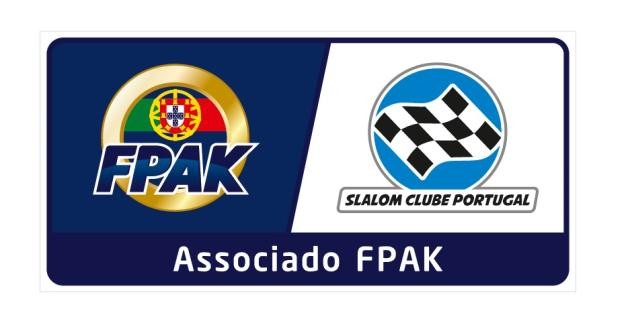 PERÍCIA DE SÁTÃO21 DE AGOSTO DE 2022ADITAMENTO Nº 1Colégio Comissários Desportivos Nádia Louro CDE PT22/8974Substituirá o José Anibal Guedes – CDA PT22/1521  Médico Drª Ana Guimarães Martins CP 15810A Comissão Organizadora 19/08/2022